Технологическая карта № 10/ОСП 3краткосрочной образовательной практики по познавательному развитию для детей  5-6 лет «Секреты воздуха» Ф.И.О. педагога: Белякова Любовь ВасильевнаДолжность: воспитательДата разработки:  26.10.2020 г.Тематический план занятийПРИЛОЖЕНИЕ 1   ОПИСАНИЕ ОПЫТОВ«СЕКРЕТЫ ВОЗДУХА»ОПЫТ 1.»КАК ОБНАРУЖИТЬ ВОЗДУХ В ПОМЕЩЕНИИ»Надо веером или ладонями обмахивать лицо, чтобы почувствовать движение воздуха. Что почувствовали? (подул ветерок). Какой воздух? (прохладный)Первый секрет: Воздух невидимый, но его можно почувствовать.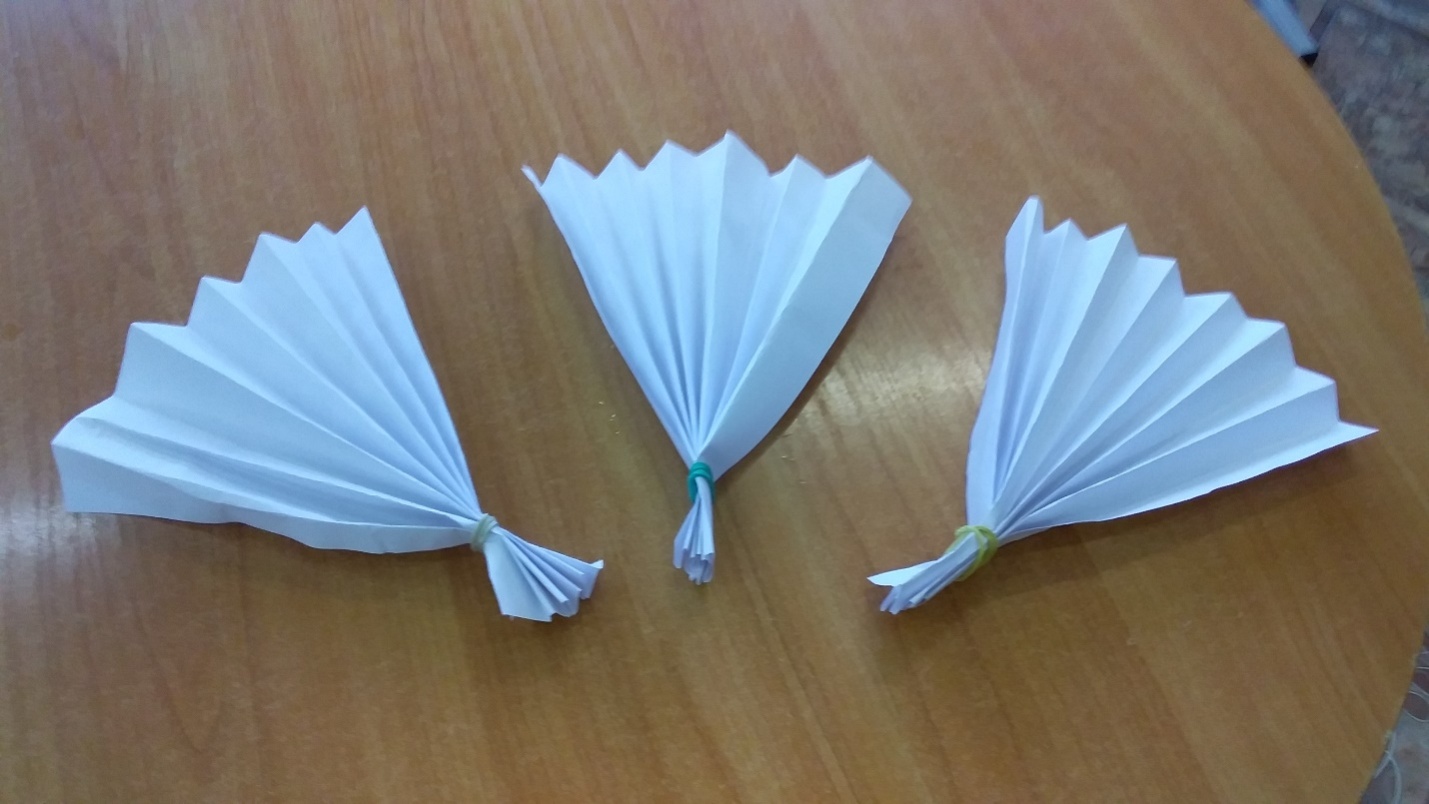 ОПЫТ 2. «НАМ НУЖЕН ВОЗДУХ?» (да). ЗАЧЕМ? (Чтобы дышать).Давайте мы с вами почувствуем, как воздух наполняет наши легкие.  Встаньте, положите руку на грудь и глубоко вдохните воздух носом, затем через рот выдохните. При вдохе грудная клетка поднимается, а при выдохе опускается.Второй секрет: Воздух необходим для дыхания.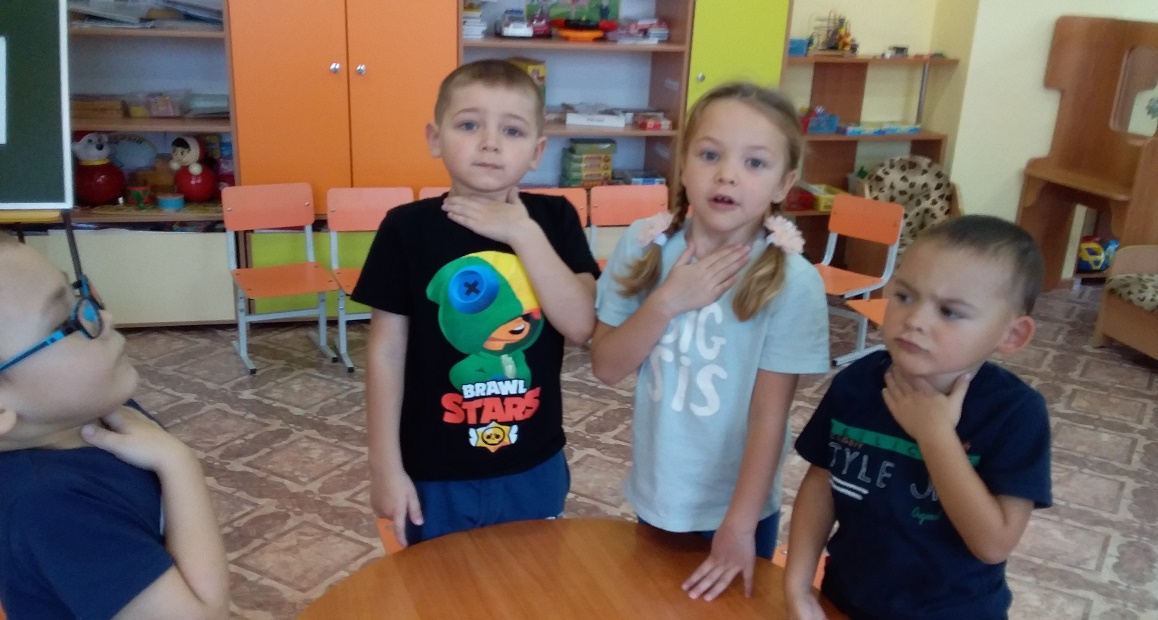 ОПЫТ 3.»ВОЗДУХ ЛЕГЧЕ ВОДЫ»Показываю тяжелые предметы: камень, гвоздь, пуговицу. Есть ли в этих предметах воздух? ( нет). Затем бросаю эти предметы в банку с водой, они опускаются на дно. Пред- меты тонут, но из банки поднимаются пузырьки воздуха вверх. Пузырьки поднимаются вверх потому, что воздух легкий, а предметы тяжелые,  поэтому они опустились на дно.Третий секрет воздуха:  Воздух легче воды.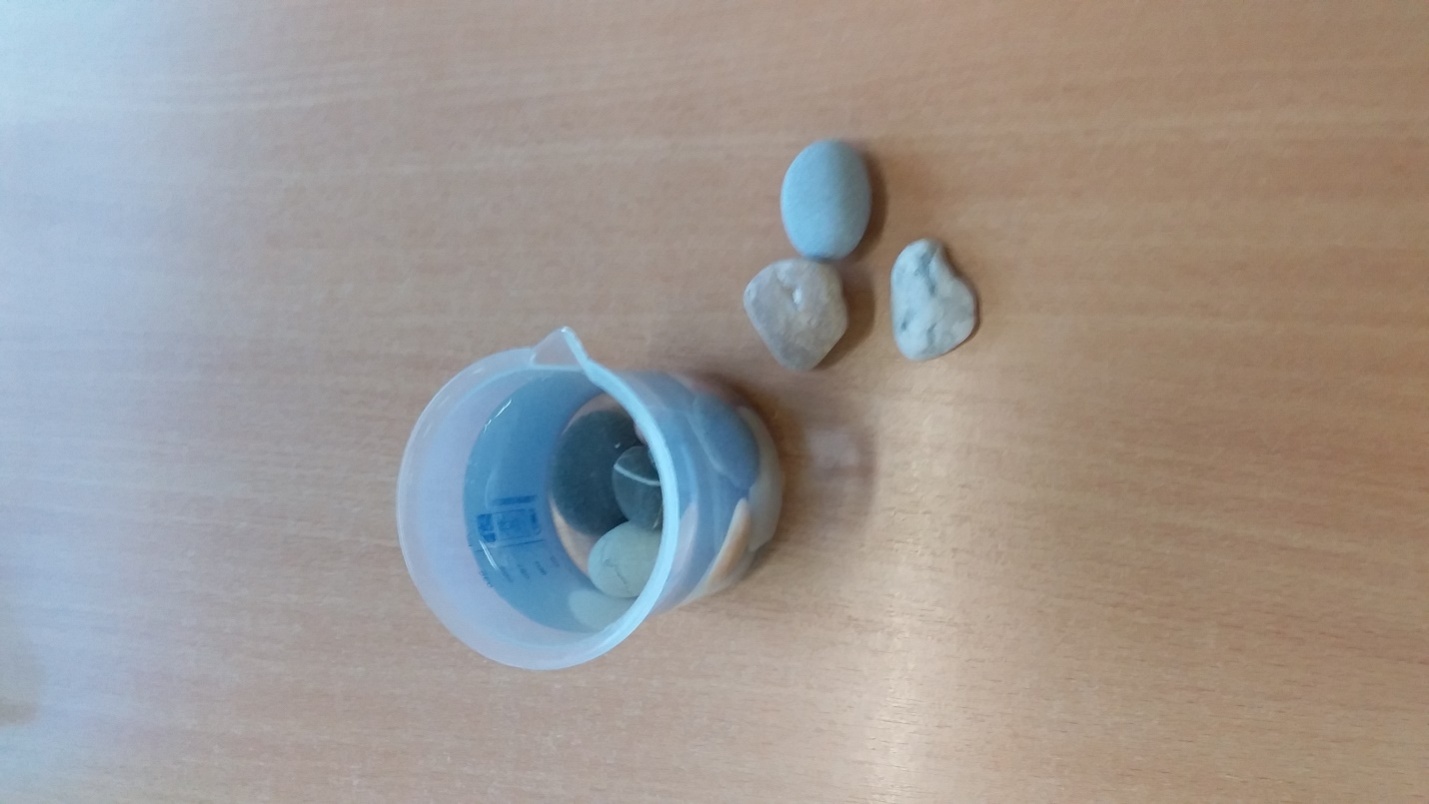 ОПЫТ 4. «УЗНАЙ ПО ЗАПАХУ»Предлагаю каждому ребенку понюхать воздух. Чем он пахнет? (ничем). Тогда предлагаю с закрытыми глазами понюхать то, что находится у меня на подносе. (на подносе апельсин, лук, чеснок, яблоко - по очереди дети нюхают каждый предмет и угадывают, чем пахнет каждый предмет. Какой запах почувствовали? (апельсиновый, луковый, чесночный, яблочный).Четвертый секрет воздуха; Сам воздух не имеет запаха, но может запахи переносить.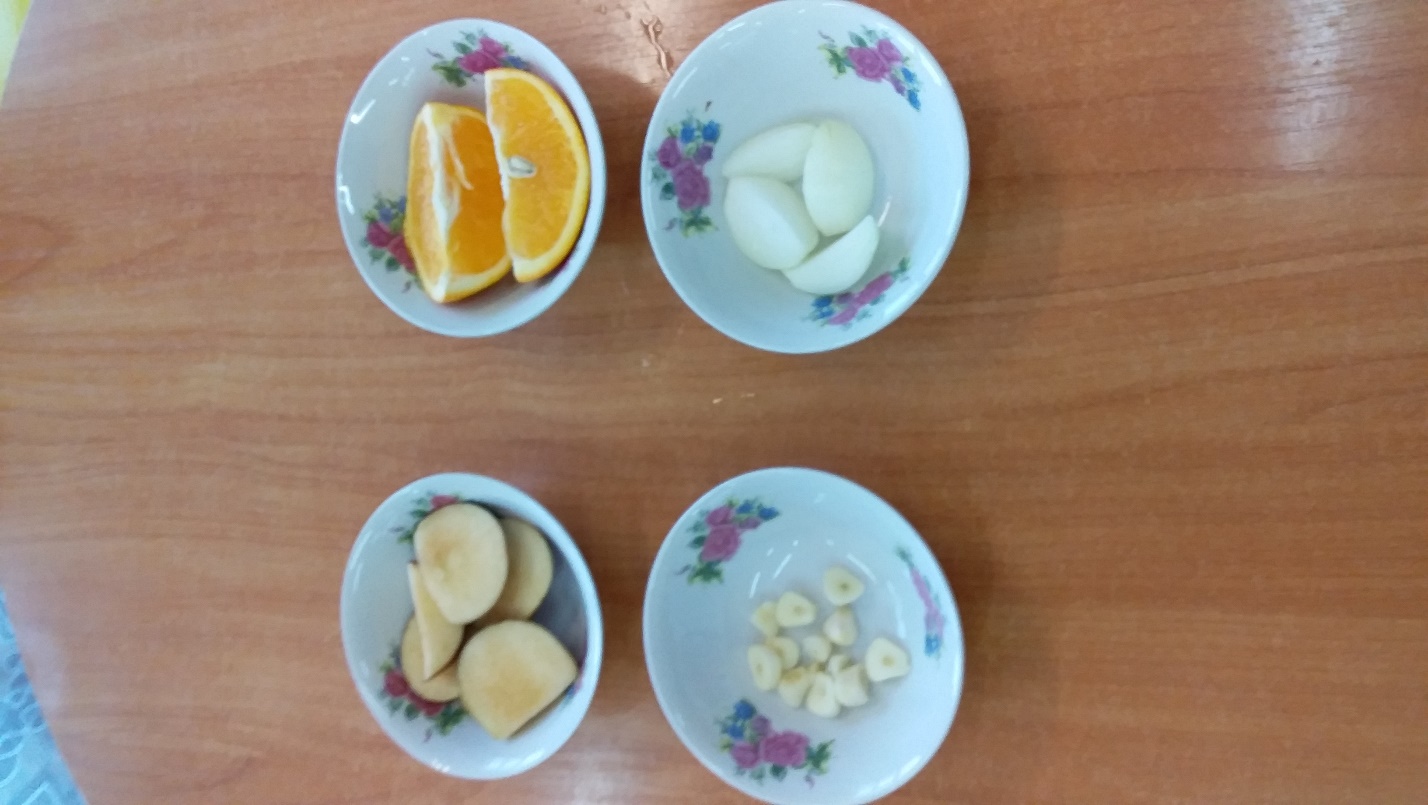 ОПЫТ 5. «СЛЫШИМ ВОЗДУХ».Если подуть в баночку или бутылочку, в крышки от ручки, фломастера, можно услышать, как шумит воздух. Возьмите любой предмет и подуйте с краю. Что вы слышите? ( разные звуки). С помощью чего мы услышали звуки? (нам помогли крышки, бутылочки …)Пятый секрет: Воздух можно услышать. В природе можно услышать, как шумит воздух, когда дует ветер, он разгоняет воздух, и тогда можно услышать различные звуки воздуха.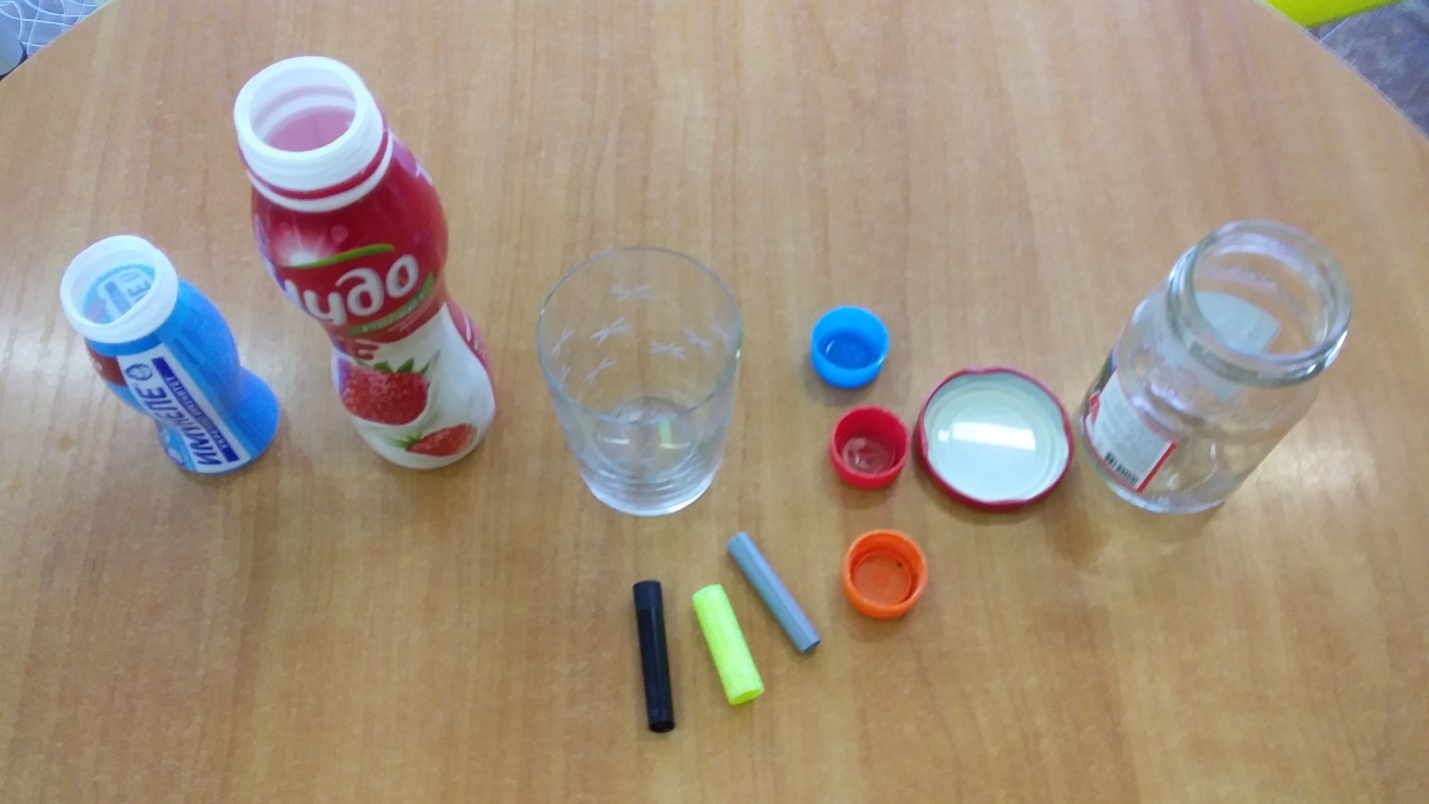 ОПЫТ 6. «КЛЯКСОГРАФИЯ»Воздухом можно еще и рисовать с помощью красок и трубочки. Надо капнуть каплю краски на лист бумаги и раздуть ее при помощи коктейльной трубочки в разные стороны.(дети рисуют).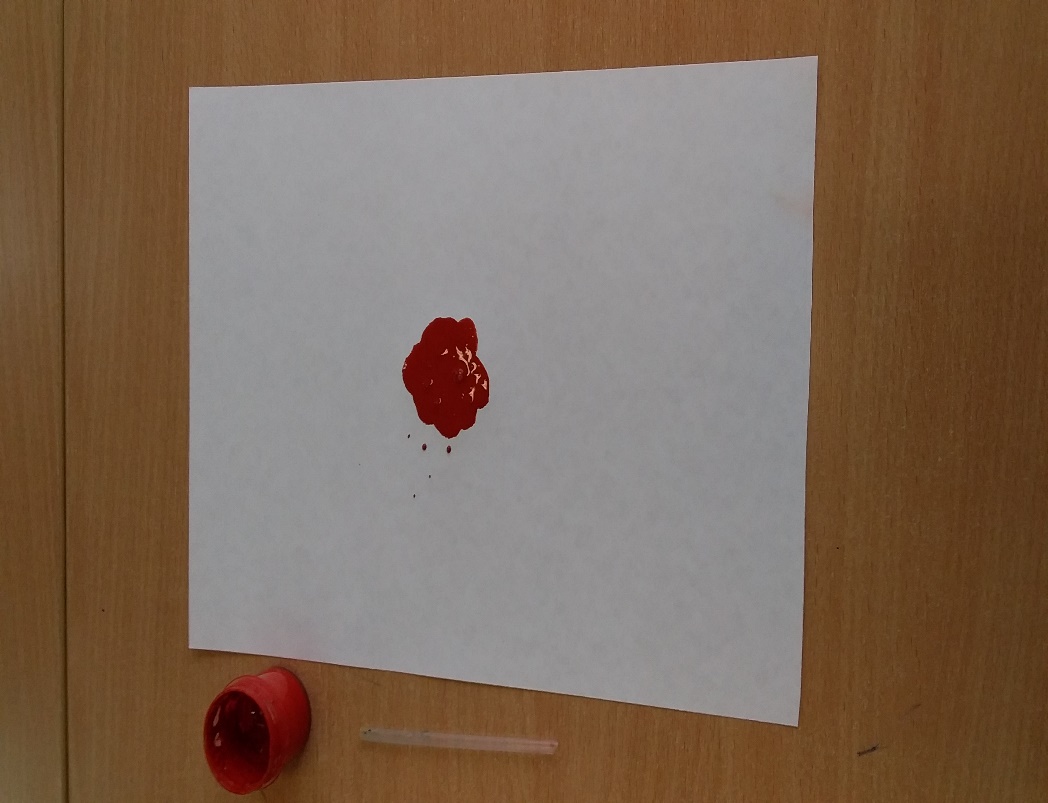 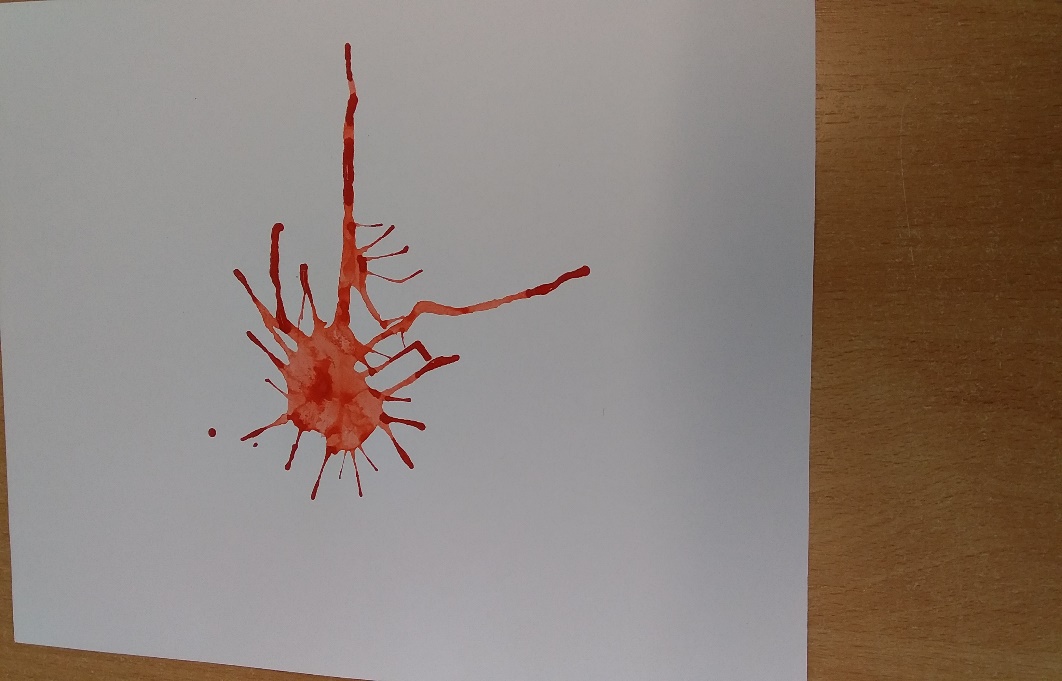 Аннотация для родителей (основная идея доступная для понимания, четко и лаконично формулированная) Опыты способствуют формированию у детей познавательного интереса к природе, развивают наблюдательность, мыслительную деятельность. В каждом опыте раскрывается причина наблюдаемого явления, дети подводятся к суждениям, умозаключениям. Опыты имеют большое значение для осознания детьми причинно-следственных связей.Цель КОП, в том числе ТНОбогатить и уточнить знания детей о свойствах воздуха и его роли в жизни человека.Познакомить с нетрадиционной техникой рисования воздухом – кляксографией.Развивать мышление, творческое воображение.Развивать у детей способности устанавливать причинно-следственные связи на основе элементарного  эксперимента и делать выводы.Воспитывать интерес к исследовательской деятельности и желание находить ответ опытно-экспериментальным путем.Количество часов КОП, в том числе ТН2 занятия по  25 минутМаксимальное количество участников Группа детейПеречень материалов и оборудования для проведения КОП, в том числе ТНВеера, тяжелые предметы: камни, гвозди, банка с водой, пластиковые бутылки, крышки от разных предметов, трубочки, краски.Предполагаемые результаты (умения/навыки, созданный продукт)Умение и желание проводить опыты и радоваться своим достижениям.Список литературы, использованной при подготовке КОП, в том числе ТН. А.Е.Чистякова «Игра-экспериментирование для детей старшего дошкольного возраста».  «Дошкольная педагогика» (Зима -2005)О.В.Дыбина «Неизведанное рядом» - Занимательные опыты и эксперименты для дошкольников. Сфера 2005.«1000 загадок»ЗадачиДеятельность педагогаДеятельность детейПредполагаемый результат Тема: «Секреты воздуха»Тема: «Секреты воздуха»Тема: «Секреты воздуха»Тема: «Секреты воздуха»Дать детям понятие, что такое воздух.Рассказать о свойствах воздуха.Беседа о том, кому и зачем нужен воздух.Познакомить с техникой рисования: кляксографией.- Беседа о воздухе.- Беседа о свойствах воздуха: невидимый, бесцветный, легкий, прозрачный.- Проявление интереса к теме.- Беседа с воспитателем, ответы на вопросы.Заинтересованность детей в проведении совместной деятельности.Тема: «Секреты воздуха»Тема: «Секреты воздуха»Тема: «Секреты воздуха»Тема: «Секреты воздуха»Познакомить детей с простейшими опытами про воздух.Воспитывать интерес и желание заниматься исследовательской деятельностью..- Показ и проведение опытов:1 опыт: «Как обнаружить воздух в помещении»2 «Кому нужен воздух и зачем»3 «Воздух легче воды»4 «Узнай по запаху»5 Рисование воздухом – «Кляксография».- Дети вместе с воспитателем проводят опыты.Радость и восхищение детей от  полученных результатов своей деятельности.